Dyrektor Zespołu Szkół 
im. Hipolita Cegielskiego w Chodzieży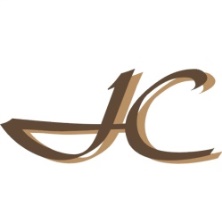 Podanie o przyjęcie do technikumProszę o przyjęcie mnie do klasy pierwszej  technikum w zawodzie ________________________________________________________________
W przypadku braku miejsc proszę o przyjęcie mnie do klasy pierwszejw zawodzie ________________________________________________________________Dane osobowe kandydataImię: ________________________________	Nazwisko: __________________________
Drugie imię: __________________________	PESEL: __ __ __ __ __ __ __ __ __ __ __
Data urodzenia: _______________________	Miejsce urodzenia: ___________________
Imię i nazwisko matki:  _____________________________________________________
Imię i nazwisko ojca: ________________________________________________________
Ukończona szkoła: __________________________________________________________Adres zamieszkania kandydataMiejscowość: ________________________	Gmina: _____________________________
Kod pocztowy:  ___  ___   –   ___  ___  ___	Poczta: _____________________________
Ulica: ______________________________	Numer domu: ___	Numer mieszkania: ___
Telefon: ____________________________	E-mail: _____________________________Adres zamieszkania rodziców (prawnych opiekunów)Miejscowość: ________________________	Gmina: _____________________________
Kod pocztowy:  ___  ___   –   ___  ___  ___	Poczta: _____________________________
Ulica: ______________________________	Numer domu: ___	Numer mieszkania: ___
Telefon matki: _______________________	Telefon ojca: ________________________Oświadczenia:Dane osobowe zawarte w niniejszym zgłoszeniu będą wykorzystywane wyłącznie dla potrzeb związanych z przyjmowaniem do szkoły, prowadzonym  na podstawie ustawy z dnia 16 grudnia 2016r. Prawo oświatowe (Dz. U. z 2019 r. poz. 1148, 1078, 1287, 1680, 1681, 1818, 2197 i 2248 ze zm.)Oświadczam, że zapoznałam (-em) się z informacjami na temat przetwarzania danych osobowych zawartych w niniejszym zgłoszeniu dla potrzeb związanych z procesem rekrutacyjnym kandydata do Zespołu Szkół im. Hipolita Cegielskiego w Chodzież z siedzibą przy ul. Prymasa Stefana Wyszyńskiego 2, 64-800 Chodzież, w związku z art.6 ust.1 lit. c) Rozporządzenia Parlamentu Europejskiego i Rady (UE) 2016/679 z dnia 27 kwietnia 2016 r. w sprawie ochrony osób fizycznych w związku z przetwarzaniem danych osobowych i w sprawie swobodnego przepływu takich danych oraz uchylenia dyrektywy 95/46/WE (RODO).Oświadczam, że podane w  zgłoszeniu dane są zgodne z aktualnym stanem faktycznym. Klauzula informacyjna dotycząca przetwarzania danych w procesie rekrutacjiZgodnie z art. 13 ust. 1 i ust. 2 rozporządzenia Parlamentu Europejskiego i Rady (UE) 2016/679 z dnia 27 kwietnia 2016 r. w sprawie ochrony osób fizycznych w związku z przetwarzaniem danych osobowych i w sprawie swobodnego przepływu takich danych oraz uchylenia dyrektywy 95/46/WE, informujemy, iż:Administratorem Pani/Pana danych osobowych jest Zespół Szkół im. Hipolita Cegielskiego w Chodzieży reprezentowany przez Dyrektora, z siedzibą przy ul. Prymasa Stefana Wyszyńskiego 2, 64-800 Chodzież, http://szkola.hipolita.pl/kontakt/ tel:672810160 adres poczty e-mail: sekretariat@szkola.hipolita.pl Został powołany Inspektor ochrony danych osobowych Pan Tomasz Więckowski i ma Pani/Pan prawo kontaktu z nim za pomocą adresu e-mail iod2@synergiaconsulting.pl tel. 693 337 954 lub pisemnie na adres Administratora wskazany w pkt. 1  Pana/Pani dane osobowe oraz dane osobowe kandydata mogą być przetwarzane w celu:przeprowadzenia rekrutacji do szkoły i przyjęcia lub odrzucenia kandydatów w toku rekrutacji zgodnie z art. 6 ust. 1 lit. c RODO (niezbędność do wypełnienia obowiązku prawnego przez Administratora Danych Osobowych) w związku z art. 130,134,149,150,159,160,161 ustawy z dnia 16 grudnia 2016 r. — Prawo oświatowe (Dz. U. z 2019 r. poz.1481,1818 i 2197 ze zm.)W każdej chwili może Pan/Pani wycofać udzieloną zgodę, jeżeli przetwarzanie danych osobowych będzie odbywało się na podstawie zgody, przy czym wycofanie zgody pozostaje bez wpływu na zgodność z prawem przetwarzania, którego dokonano na podstawie zgody przed jej cofnięciem;Podanie wszystkich danych osobowych jest co do zasady dobrowolne, jednak podanie określonych danych osobowych na potrzeby przyjęcia do szkoły jest wymogiem ustawowym, opisanym w przepisach prawa oświatowego — bez tego nie będzie możliwe uwzględnienie zgłaszanego kandydata w toku rekrutacjiPana/Pani dane osobowe oraz dane osobowe kandydata nie będą wykorzystywane na potrzeby zautomatyzowanego procesu podejmowania decyzji, w tym profilowaniaPana/Pani dane osobowe mogą zostać ujawnione następującym kategoriom odbiorców firmy informatyczne, zajmujące się ochroną danych osobowych; oprócz tego Administrator  może zostać zobowiązany np. na podstawie przepisu prawa do udostępnienia Pana/Pani danych osobowych lub danych osobowych kandydata podmiotom prywatnym i publicznym;Pana/Pani dane osobowe nie będą przekazywane poza Europejski Obszar Gospodarczy;Pana/Pani dane osobowe oraz dane osobowe kandydata będą przechowywane przez następujące okresy:dane osobowe kandydatów przyjętych przetwarzane w celu przechowywania dokumentacji z postępowania rekrutacyjnego  są przechowywane nie dłużej niż do końca okresu, w którym uczeń uczęszcza do szkoły podstawowej przedszkolnego dane osobowe kandydatów nieprzyjętych, przetwarzane w celu przechowywania dokumentacji z postępowania rekrutacyjnego, gdy nie została wniesiona skarga do sądu administracyjnego lub została wniesiona skarga i zapadło rozstrzygnięcie — przez okres roku;dane osobowe kandydatów nieprzyjętych, przetwarzane w celu przechowywania dokumentacji z postępowania rekrutacyjnego, gdy została wniesiona skarga do sądu administracyjnego i nie zapadło rozstrzygnięcie — przez okres potrzebny do zapadnięcia prawomocnego rozstrzygnięcia;Posiada Pan/Pani prawo dostępu do danych osobowych swoich i kandydata, ich sprostowania, usunięcia lub ograniczenia przetwarzania, wniesienia sprzeciwu wobec przetwarzania, a także prawo do przenoszenia danych;Posiada Pan/Pani prawo do wniesienia skargi do Prezesa Urzędu Ochrony Danych Osobowych, jeżeli uważa Pan/Pani, że Pana/Pani dane osobowe lub dane osobowe kandydata są przetwarzane niezgodnie z prawem.______________________________________________________________data i podpis kandydatadata i podpis rodziców